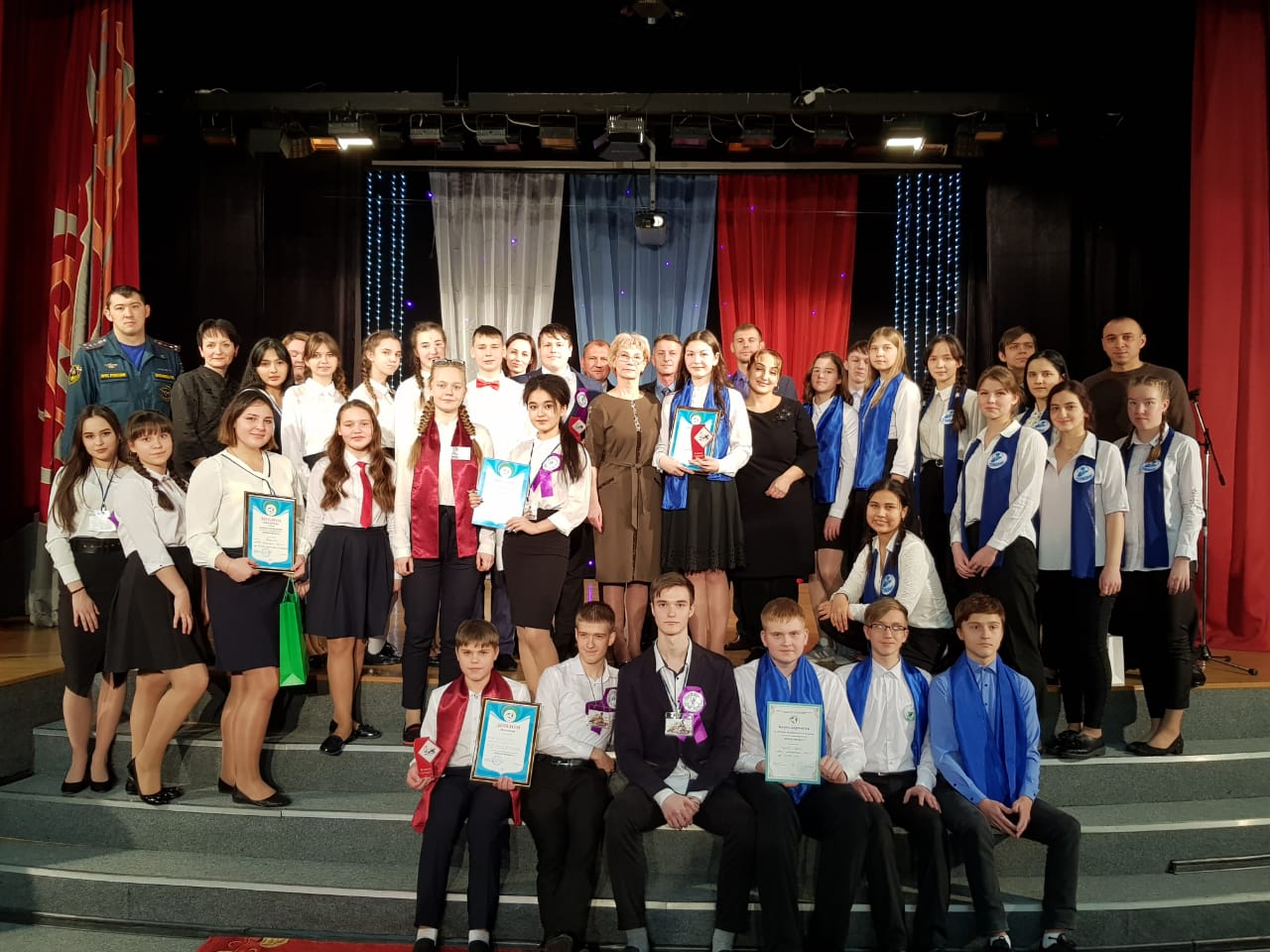 	С целью повышения уровня правовых знаний, профилактики правонарушений в молодёжной среде ежегодно, при содействии Комиссии по делам несовершеннолетних и защите их прав администрации Сугутского района, в городе проводится   игра «Имею право?!».  Участники игры – команды средних общеобразовательных школ города.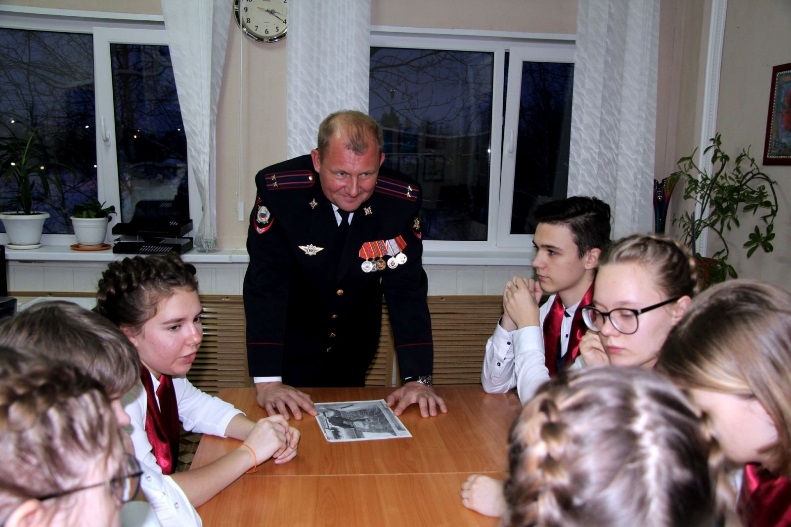 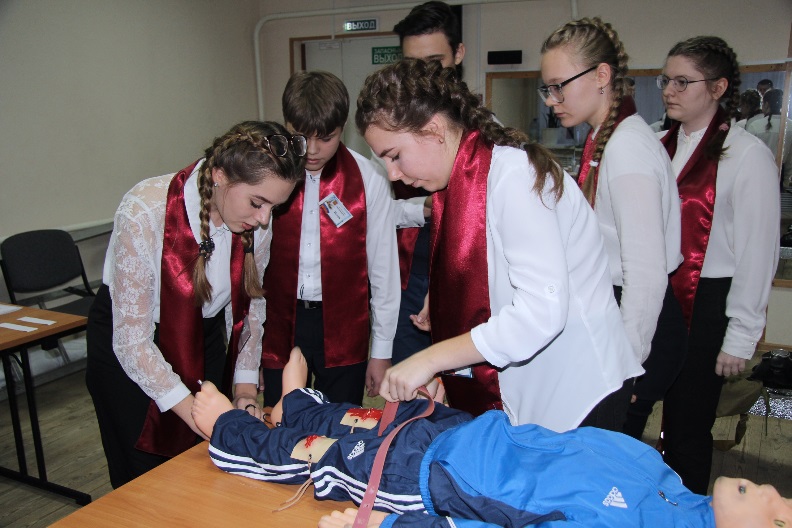 